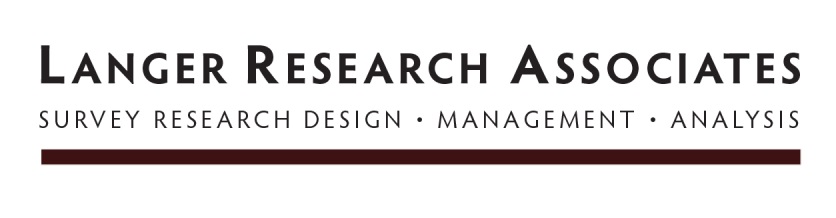 Bloomberg ® Consumer Comfort Index ™ Weekly Data ReportEmbargoed for Release after 9:45 a.m. Thursday, May 21, 2015Contact: Langer Research Associates, 212 456-2621 info@langerresearch.comData summary for 5/21/2015                        CCIThis week               42.4Last week               43.52015 high               47.9  April 52015 low                42.4  May 172015 average            44.82009 average            26.0  Worst full year2000 average            64.4  Best full yearJune 21, 2009           23    Record low (also three other dates in 2008-09)Jan. 16, 2000           69    Record high Average since 12/85     41.7 Individual measures:                                               Average   AveragePositive ratings of:   This week   Last week     2015    ’85-’15 National economy         33%         35          38        34 Personal finances        56          56          57        55 Buying climate           38          40          40        36                      Excel          Not so    Full ratings of:      -lent   Good    Good    Poor  National economy       2%     31      40      27 Personal finances      6      50      27      16 Buying climate         3      35      43      19                  Positive High                Positive Low Economy          80% Jan. 16, 2000           4% Feb. 8, 2009Finances         70% latest Jan. 23, 2000   39% June 21 and 28, 2009Buying climate   57% Jan. 16, 2000          18% latest Oct. 19, 2008Economy’s direction:                            Better   Worse   Same                  5/17/15     27      39      34                  4/12/15     30      30      40                  3/15/15     30      27      43                  2/15/15     35      26      38Methodology: The Bloomberg Consumer Comfort Index is produced by Langer Research Associates. The index is reported in a four-week rolling average; this week’s results are based on a random national sample of 1,000 adults, reached by landline and cellular telephone, in the four weeks ending May17, 2015. Results of the individual CCI gauges have a 3.5-point error margin. The expectations question was asked of 500 respondents May 6-17, 2015; that result has a 4.5-point error margin. Field work and tabulation by SSRS of Media, Pa.As of May 1, 2014, the index is derived by averaging the positive responses to each index question. Results can range from 0 (all negative responses for all three measures) to 100 (all positive responses for all three measures). See details here. The survey began in December 1985.05/17/15	This	Last	4 Wks	3 Mo.	1 Yr.	12 Mo	12 Mo	12 Mo	Week	Week	Ago	Ago	Ago	High	Low	Avg	-----	-----	-----	-----	-----	-----	-----	-----Group--------GENERAL POPULATION:Overall Index	42.4	43.5	45.4	44.6	34.1	47.9	33.3	40.2 State of Economy	32.8	34.5	37.6	38.9	20.6	42.3	20.6	31.0 Personal Finances	56.3	55.7	56.0	56.6	50.8	60.7	49.5	54.1 Buying Climate	38.1	40.4	42.5	38.4	30.9	43.8	29.0	35.7-------------------------------------------------------------------                           OVERALL INDEX BY DEMOGRAPHIC GROUPSSex:                   Men	45.2	44.1	50.3	49.0	36.2	53.4	34.2	43.2   Women	39.8	43.0	40.7	40.5	32.2	44.9	31.8	37.5Age:                    18 – 34	46.3	46.2	46.8	45.3	34.2	52.4	32.9	42.4   35 – 44	41.9	46.3	51.2	45.2	31.3	51.2	28.7	41.7   45 – 54	39.1	37.3	40.7	39.0	34.5	45.8	30.0	36.6   55 – 64	38.8	40.5	41.6	48.4	33.4	49.4	30.2	38.1   65+	45.2	46.7	43.4	43.4	38.0	46.8	34.2	40.9Income:                    Under $15K	22.0	19.1	22.6	23.3	18.3	28.5	16.5	22.6   $15K To $24.9K	22.2	23.8	25.7	30.4	18.5	33.8	12.1	24.5   $25K To $39.9K	35.5	39.1	39.7	38.3	27.7	45.9	23.5	34.0   $40K To $49.9K	46.1	48.5	44.7	40.0	34.1	48.5	31.8	39.8   Under $50K	30.5	31.4	32.7	32.9	24.0	36.5	22.5	29.6   Over $50K	56.7	59.1	60.2	59.7	46.6	62.3	45.9	54.0   $50K To $74.9K	51.9	50.0	46.8	47.5	42.2	55.2	35.1	45.4   $75K To $99.9K	54.3	57.8	60.0	61.6	44.8	64.9	40.4	52.2   Over $100K	61.4	67.8	74.1	69.0	52.9	74.1	52.9	63.1Region:                   Northeast	43.9	42.1	43.3	44.8	28.1	46.3	28.1	39.4   Midwest	44.5	47.1	50.9	46.7	34.9	51.4	32.2	41.8   South	37.8	38.0	41.9	41.5	35.0	48.3	33.9	39.2   West	46.6	50.1	47.6	47.5	36.6	52.2	33.4	41.4Race:                   White	44.3	44.8	46.0	43.4	34.5	47.4	33.7	40.6   Black	41.5	39.5	36.7	47.3	34.5	49.3	25.9	36.7Politics:                     Republican	42.2	45.3	46.8	41.0	37.7	47.8	33.2	39.8   Democrat	50.1	51.4	52.5	52.2	37.0	54.2	37.0	46.0   Independent	39.1	38.1	41.1	42.0	31.9	47.3	29.8	37.3Education:                     < High School	28.5	30.3	32.1	26.0	25.1	35.7	13.3	23.4   High Sch. Grad.	35.7	37.7	39.3	39.1	28.8	42.3	28.5	35.1   College +	48.9	49.5	51.6	51.9	39.1	53.7	38.8	46.6Home:                        Own	46.1	48.1	50.1	49.1	38.5	53.2	37.2	44.4   Rent	36.1	35.4	37.4	38.2	26.2	41.7	24.7	33.5Marital Status:                     Single	43.6	41.7	40.2	40.1	31.9	48.6	30.2	39.1   Married	43.6	47.4	52.2	50.7	37.4	53.6	36.9	44.1   Sep/Wid/Div	36.4	35.7	32.8	34.0	27.5	37.0	24.2	30.4Employ. Status:                  Full-Time	49.4	49.8	53.8	51.9	37.8	56.8	36.5	46.3   Part-Time	42.2	42.2	43.4	43.5	30.2	48.7	28.9	39.4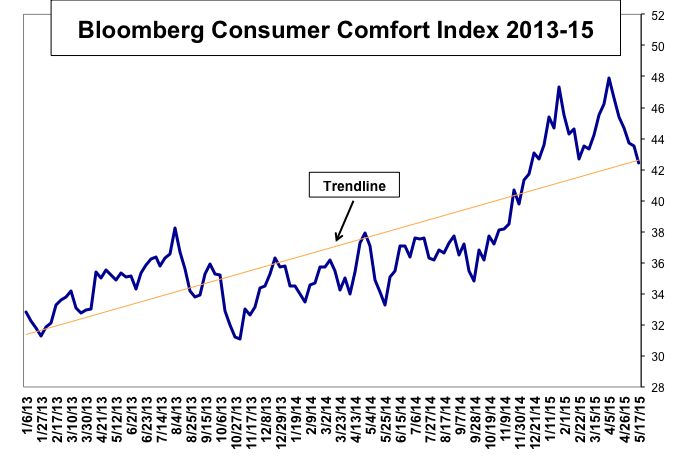 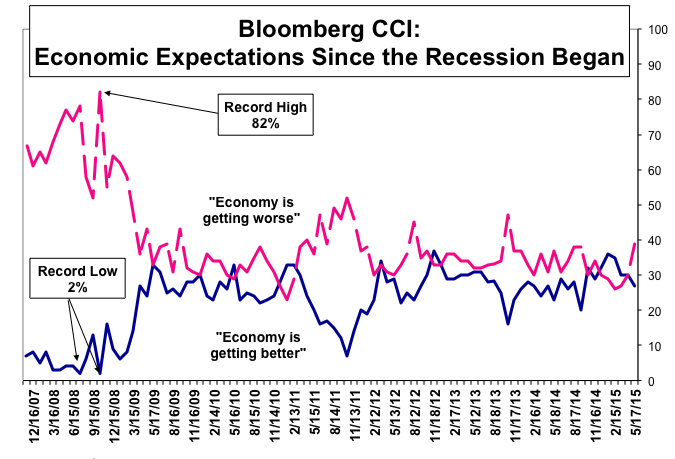 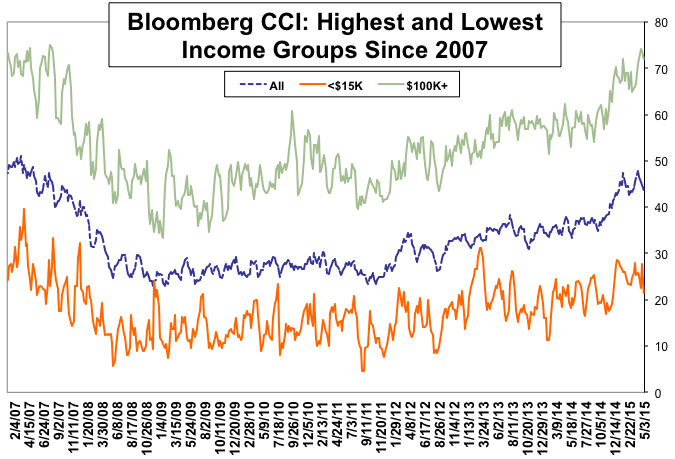 The Bloomberg Consumer Comfort Index is produced by Langer Research Associates LLC (Langer).CONSUMER COMFORT INDEX ™ is a trademark or service mark of Langer. BLOOMBERG ® is a trademark or service mark of Bloomberg Finance L.P. Bloomberg Finance L.P. and its affiliates (collectively, "Bloomberg") or Bloomberg's licensors own all proprietary right in such mark. Neither Langer nor Bloomberg guarantee the timeliness, accuracy or completeness of any data or information relating to the Bloomberg Consumer Comfort Index. Langer and Bloomberg make no warranty, express or implied, as to the Bloomberg Consumer Comfort Index or any data or values relating thereto or results to be obtained therefrom, and expressly disclaim all warranties of merchantability and fitness for a particular purpose with respect thereto. To the maximum extent allowed by law, Langer, Bloomberg, their licensors, and their respective employees, contractors, agents, suppliers and vendors shall have no liability or responsibility whatsoever for any injury or damages - whether direct, indirect, consequential, incidental, punitive or otherwise - arising in connection with the Bloomberg Consumer Comfort Index or any data or values relating thereto - whether arising from their negligence or otherwise. Nothing in the Bloomberg Consumer Comfort Index shall constitute or be construed as an offering of financial instruments or as investment advice or investment recommendations (i.e., recommendations as to whether or not to “buy,” “sell,” “hold” or to enter or not to enter into any other transaction involving any specific interest or interests) by Langer, Bloomberg or its affiliates or a recommendation as to an investment or other strategy by Langer, Bloomberg or its affiliates.Click here for CCI details. For subscription information: Langer Research Associates, info@langerresearch.com